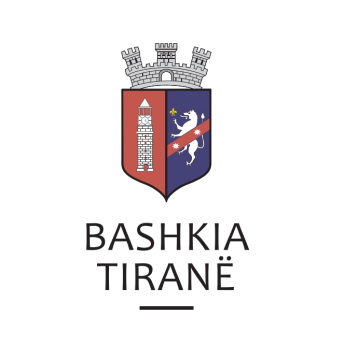      R  E  P U  B  L  I  K  A    E   S  H  Q  I  P  Ë  R  I  S  Ë
  BASHKIA TIRANË
DREJTORIA E PËRGJITHSHME PËR MARRËDHËNIET ME PUBLIKUN DHE JASHTË
DREJTORIA E KOMUNIKIMIT ME QYTETARËTLënda: Kërkesë për shpallje nga Gjykata e Rrethit Gjyqësor Tiranë për shoqërinë “BRAHIMAJ TRANSPORT” sh.p.k., me administrator z. Artur Brahimaj.Pranë Bashkisë Tiranë ka ardhur kërkesa për shpallje nga Gjykata e Rrethit Gjyqësor Tiranë me nr. 8509 regj. them., datë 24.09.2019, protokolluar në Bashkinë Tiranë me nr. 35682 prot., datë 26.09.2019.Ju sqarojmë se kjo gjykatë dërgon shpallje se është për shqyrtim çështja civile që i përket:Paditës:            Telekom Albania sh.a.I Paditur:        Shoqëria “BRAHIMAJ TRANSPORT” sh.p.k.Objekti:         Përmbushje detyrimit kontraktorData dhe ora e seancës:    30.10.2019, 09:30Drejtoria e Komunikimit me Qytetarët ka bërë të mundur afishimin e shpalljes për shoqërinë “BRAHIMAJ TRANSPORT” sh.p.k., me administrator z. Artur Brahimaj, në tabelën e shpalljeve të Sektorit të Informimit dhe Shërbimeve për Qytetarët pranë Bashkisë Tiranë.     R  E  P U  B  L  I  K  A    E   S  H  Q  I  P  Ë  R  I  S  Ë
  BASHKIA TIRANË
DREJTORIA E PËRGJITHSHME PËR MARRËDHËNIET ME PUBLIKUN DHE JASHTË
DREJTORIA E KOMUNIKIMIT ME QYTETARËTLënda: Kërkesë për shpallje nga Gjykata e Rrethit Gjyqësor Tiranë për z. Skënder Doko.Pranë Bashkisë Tiranë ka ardhur kërkesa për shpallje nga Gjykata e Rrethit Gjyqësor Tiranë me nr. 5136 regj. them., datë 24.09.2019, protokolluar në Bashkinë Tiranë me nr. 35683 prot., datë 26.09.2019.Ju sqarojmë se kjo gjykatë dërgon shpallje se është për shqyrtim çështja civile që i përket:Paditës:           Albtelekom” sh.a.I Paditur:        Skënder Doko.Objekti:         Detyrim paditësit të paguajë shifrën 32,296,66 lekëData dhe ora e seancës:    30.10.2019, 12:00Drejtoria e Komunikimit me Qytetarët ka bërë të mundur afishimin e shpalljes z. Skënder Doko, në tabelën e shpalljeve të Sektorit të Informimit dhe Shërbimeve për Qytetarët pranë Bashkisë Tiranë.     R  E  P U  B  L  I  K  A    E   S  H  Q  I  P  Ë  R  I  S  Ë
  BASHKIA TIRANË
DREJTORIA E PËRGJITHSHME PËR MARRËDHËNIET ME PUBLIKUN DHE JASHTË
DREJTORIA E KOMUNIKIMIT ME QYTETARËTLënda: Kërkesë për shpallje nga Gjykata e Rrethit Gjyqësor Lezhë për shoqërinë “I-AS” sh.p.k., me administrator z. Ndue Shkurti.  Pranë Bashkisë Tiranë ka ardhur kërkesa për shpallje nga Gjykata e Rrethit Gjyqësor Lezhë, me nr. 458 akti, 23.09.2019, protokolluar në Bashkinë Tiranë me nr. 35685 prot., datë 26.09.2019.Ju sqarojmë se kjo gjykatë dërgon për shpallje njoftimin për gjykimin të çështjes civile me palë:Paditës:                        Gjovalin GegaPaditur:                       Shoqëria “I-AS” sh.p.k.Objekti :                      Përmbushje detyrimi, etj.Drejtoria e Komunikimit me Qytetarët ka bërë të mundur afishimin e shpalljes për shoqërinë “I-AS” sh.p.k., me administrator z. Ndue Shkurti, në tabelën e shpalljeve të Sektorit të Informimit dhe Shërbimeve për Qytetarët pranë Bashkisë Tiranë.     R  E  P U  B  L  I  K  A    E   S  H  Q  I  P  Ë  R  I  S  Ë
  BASHKIA TIRANË
DREJTORIA E PËRGJITHSHME PËR MARRËDHËNIET ME PUBLIKUN DHE JASHTË
DREJTORIA E KOMUNIKIMIT ME QYTETARËTLënda:  Kërkesë për shpallje nga Gjykata e Rrethit Gjyqësor Sarandë për znj. Lorena Puto.Pranë Bashkisë Tiranë ka ardhur kërkesa për shpallje nga Gjykata e Rrethit Gjyqësor Sarandë me nr. 00220 regjistri themeltar, datë 19.09.2019, protokolluar në institucionin tonë me nr. 35684 prot., datë 26.09.2019.Ju sqarojmë se kjo gjykatë dërgon për shpalljen e çështjes civile që i përket palëve:Paditës:             Katerina Qyteti Luiza Kapshtica, etjE Paditur:        Lorena PutoPalë e Tretë:        ZVRPP Sarandë dhe Novruz HasanajObjekti:              Njohje pronarData dhe ora e seancës:    08.10.2019, ora 09:00Drejtoria e Komunikimit me Qytetarët ka bërë të mundur afishimin e shpalljes për znj. Lorena Puto, në tabelën e shpalljeve të Sektorit të Informimit dhe Shërbimeve për Qytetarët pranë Bashkisë Tiranë.